Дидактическое пособие «Волшебные дорожки»Пособие изготовлено из дерева, в виде книги раскрывающейся от середины, как ставни, к задней стенке прикреплены ленточки длиной 20 см, на концах которых надеты бусины. В ставнях сделаны отверстия размером с бусину. На задней стенке около каждой ленточки приклеен магнит, и на ставнях по одному магниту. Магниты предназначены для того, чтобы крепить на них предметные картинки.Цели и задачи пособия: формировать умение обобщать, систематизировать, дифференцировать изученный материал; развивать логическое мышление; стимулировать зрительное и слуховое восприятие;обогащать словарный запас;развивать сенсорные способности, память, внимание, мышление, мелкую моторику пальцев рук.Игра «Большой - маленький»Цель: закрепление понятий о величине (большой – маленький), сравнивание предметов по этим признакам.Воспитатель прикрепляет карточки с предметными картинками к задней стенке, на одну из ставен вывешивается картинка с изображением большого медведя, а на другую маленького медведя. Рассказывает сказку. В одном сказочном лесу жили папа медведь и сын медвежонок. У каждого из них были друзья. Отличались друзья размером — у папы друзья взрослые большие, а у медвежонка маленькие. Медведи пригласили своих друзей в гости, но поднялся сильный ветер, и друзья сбились с пути. Давай мы с тобой поможем найти жителям сказочного леса добраться до друзей- медведей. Мы отправим маленьких жителей к Мишутке, а больших к большому медведю. Ребенок протягивает ленточки и вставляет бусины в отверстия, от маленьких зверей к маленькому медвежонку, от больших к большому.Игра «Во саду ли в огороде?»Ход игры: Игра для развития мышления и речи; мелкой моторики.Детям предлагается помочь какому-нибудь персонажу узнать овощи и фрукты и присоединить месту их произрастания. (протянуть ленточки с бусинами от овощей к огороду, а от фруктов в сад).Игра на дифференциацию звуков [С]-[Ш]«Подарки для змейки» и «Подарки для насоса».Цель игр - умение различать звуки С-Ш и правильно употреблять их в собственной речи.Перед ребенком на заднюю стенку пособия прикрепляют картинки и предлагается подобрать подарки для насоса (только слова со звуком С). Аналогично подобрать подарки для змейки (слова со звуком Ш).Данное пособие является многофункциональным. Можно использовать в разных образовательных областях «Познание», «Социализация», «Коммуникация». Пособие воспитывает в ребенке культуру логического мышления. Способствует развитию памяти, внимания, наблюдательности, развитие внимания. Учит различать домашних и диких животных, правильно называть их, знать место их обитания. Закреплять признаки времен года. Используя это пособие, можно давать детям задания разной сложности, в зависимости от возраста детей и тематики.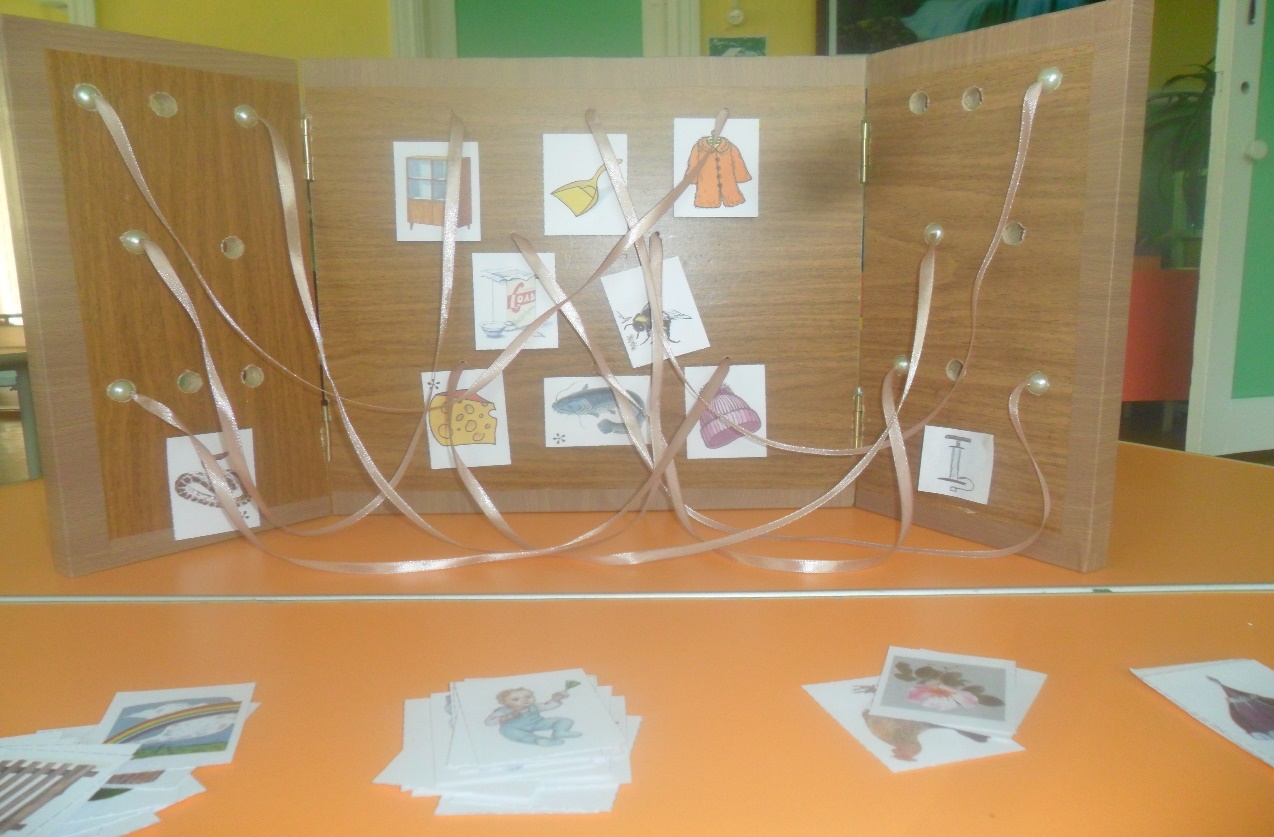 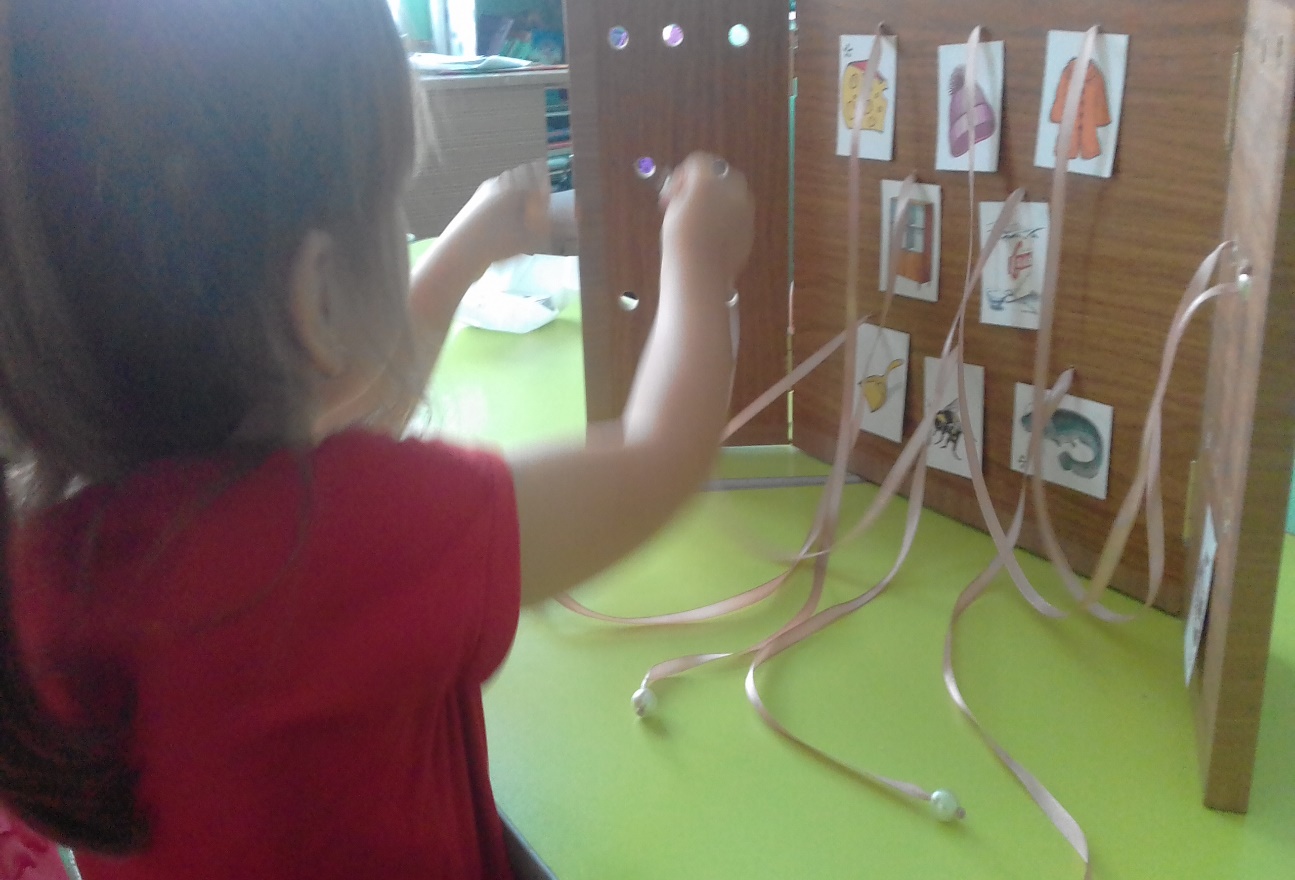 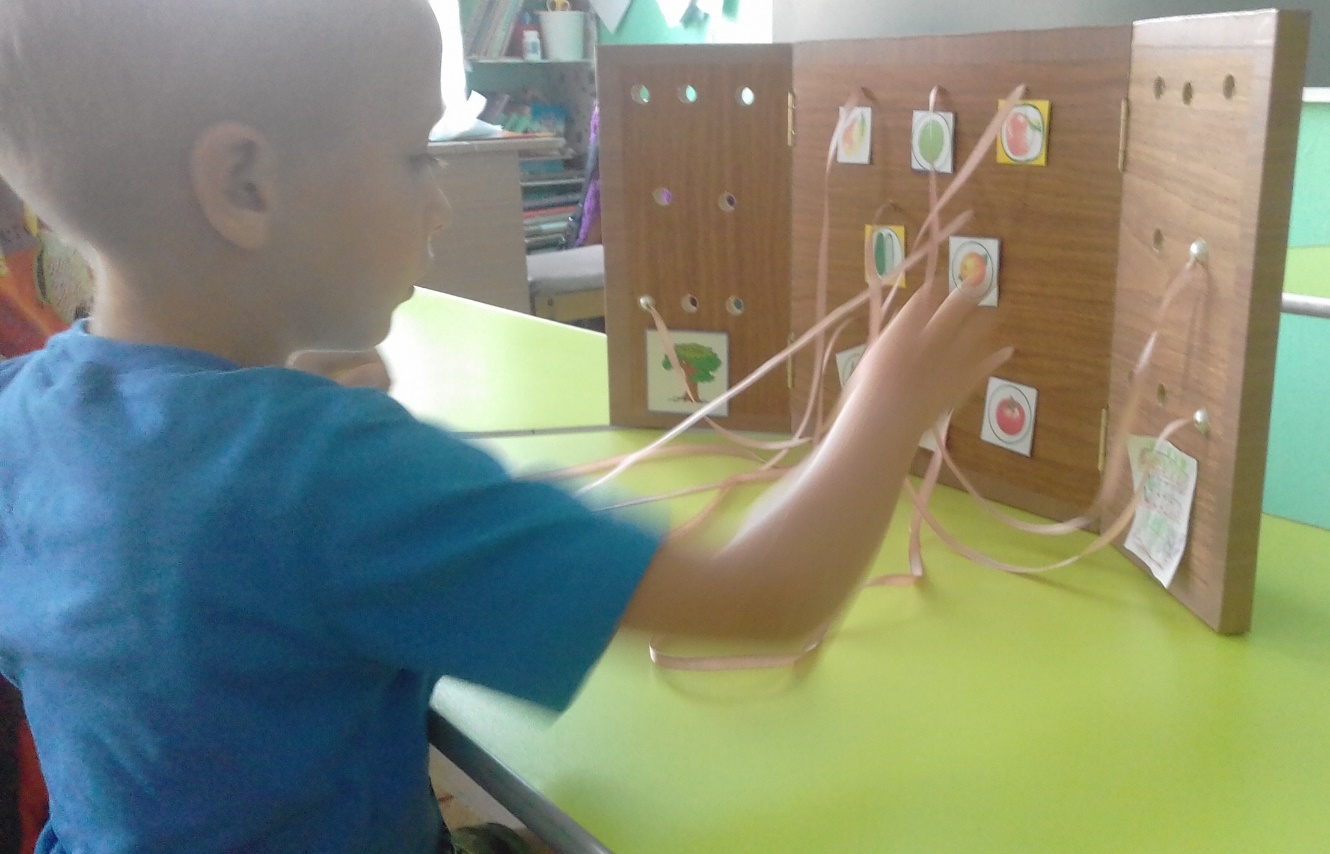 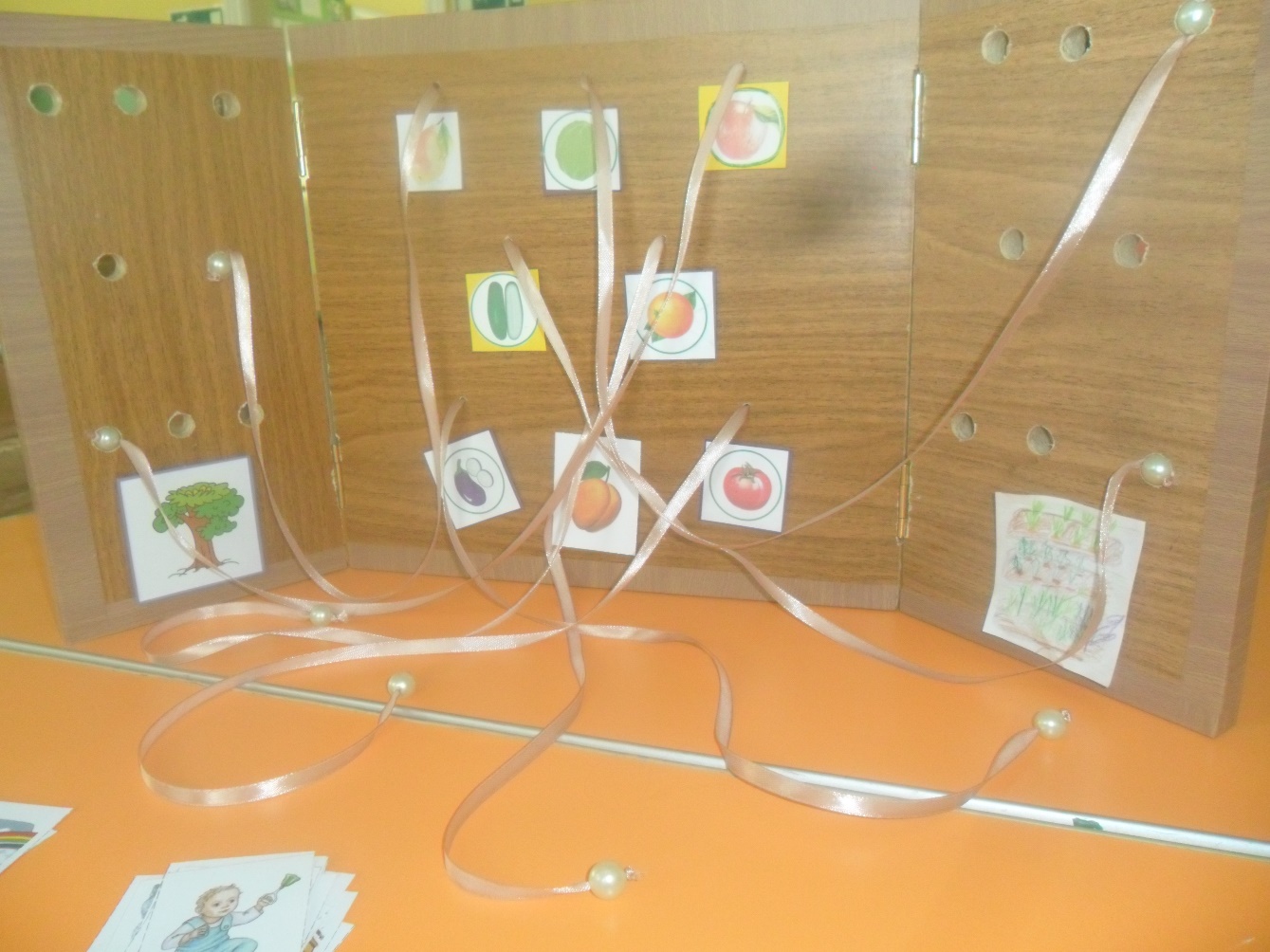 